Edison PTO Meeting Agenda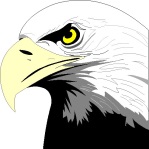 1/13/2016 1/20/2016edisonpto.orgPlease sign in on the attendance sheetApproval of Minutes from last meetingOfficer ReportsPresident (Amy Schaum)Vice-President (<OPEN>)Secretary (Wendy Fiebig)Treasurer (Kelly Szakal, Cassandra Zavodny)Principal (Mrs. Threat, Mrs. George)Committee Reports (Chair; Board Liaison)Communications (Laura Pizmoht; Cassandra Zavodny)Website improvements2Q Electronic Newsletter publishedDonation Disbursements (Alexis Pellegrini; Amy Schaum)Teacher Grants due Dec 31Engagement (<OPEN>, Wendy Fiebig) Free Child Watch now available during PTO meetingsSignup sheets are available for 2nd Semester activities – please signupDiscussion of changing meeting structureNominating CommitteeFamily Events (Stacy Fink, Amy Schaum)Bingo – Jan 22 http://www.signupgenius.com/go/30E0E49AAA62BA5F94-bingoDiscounted Spirit Wear will be available for sale!Carnival – April; need a few coordinators http://www.signupgenius.com/go/30E0E49AAA62BA5F94-carnivalPastries with Parents – Apr 20 & 21, 7:30am & 8:15am http://www.signupgenius.com/go/30E0E49AAA62BA5F94-pastriesSpring Book Fair – May 5, 6 http://www.signupgenius.com/go/30E0E49AAA62BA5F94-bookFundraising (Margaret Tobin, Amy Schaum)World’s Finest chocolates – Jan 5-19 sale; pickup Feb 10 (date change) http://www.signupgenius.com/go/30E0E49AAA62BA5F94-worldsMarco’s Pizza: Jan 20 (date change)Chipotle: Jan 27Club’s Choice cookie dough Feb 22-Mar 7; pickup Apr 7 http://www.signupgenius.com/go/30E0E49AAA62BA5F94-clubsHospitality (<OPEN>, Kelly Szakal)Valentine’s (not for the party, but help is needed in the morning) http://www.signupgenius.com/go/30E0E49AAA62BA5F94-valentinesKindergarten Registration Feb 26 http://www.signupgenius.com/go/30E0E49AAA62BA5F94-kindergartenRecognition (<OPEN>, Amy Schaum)Holiday Staff Luncheon – success!Teacher Appreciation Luncheon May 3 http://www.signupgenius.com/go/30E0E49AAA62BA5F94-teacherStudent Activities (<OPEN>, Amy Schaum)Zero Gravity Discount Night 2/17 and 2/18 http://www.signupgenius.com/go/30E0E49AAA62BA5F94-zeroPopcorn Day 2/17 and 2/18 http://www.signupgenius.com/go/30E0E49AAA62BA5F94-popcorn2Columbus Zoo Assembly Mar 21 http://www.signupgenius.com/go/30E0E49AAA62BA5F94-assemblyQuarterly Eagle Buck Prize (3Q) Mar 24 http://www.signupgenius.com/go/30E0E49AAA62BA5F94-quarterly2Quarterly Eagle Buck Prize (2Q) - Popcorn with the Principal – Jan 14 (postponed)New BusinessCloset OrganizationVolunteers needed: http://www.signupgenius.com/go/30E0E49AAA62BA5F94-20160120Platform cart needs wheelsGuest Speaker – beginning at 7:00Mary Arnold, Physical EducationAnnouncementsNo School Jan 185th Grade Band Concert Jan 26Next meeting Feb 10 6:30pm Eagle’s Nest; Free Child WatchSpirit Wear available on the website http://www.edisonpto.org/spirit-wear-store.htmlPlease put away a chair or two at the end of the meeting to help our custodians.  Thanks!